TUKUMA  PIRMSSKOLAS  IZGLĪTĪBAS IESTĀDE 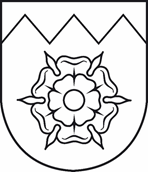 “TAURENĪTIS”Izglītības iestādes reģistrācijas Nr.4101903328Nodokļu maksātāja reģistrācijas Nr.90001632192Smilšu iela 46, Tukums, Tukuma novads, LV-3101,tālrunis 63123019, 29406544, www.tukumataurenitis.lv; e-pasts: taurenitis@tukums.lvAPSTIPRINU Tukuma PII “Taurenītis” vadītāja_____________Marija Kazakova2021.gada 11. oktobrī  IEKŠĒJIE NOTEIKUMI2021. gada 11.oktobrī						         Nr.PAT/1-10.1/21/4    	Epidemioloģiskās drošības pasākumi Covid-19 infekcijas izplatības ierobežošanaiIzdoti saskaņā ar Ministru kabineta 28.09.2021. not. Nr. 662 „ Epidemioloģiskās drošības pasākumi Covid-19 infekcijas izplatības ierobežošanai”  20.punktuI. Vispārīgie jautājumiNoteikumi nosaka epidemioloģiskās drošības pasākumus, kas veicami, lai ierobežotu Covid-19 infekcijas izplatību Tukuma pirmsskolas izglītības iestādē “Taurenītis” (turpmāk – iestāde), īstenojot informēšanas, distances ievērošanas, higiēnas un personas veselības stāvokļa uzraudzības pamatprincipus un no tiem izrietošo prasību ievērošanu, rīcību gadījumā, ja izglītojamajam tiek konstatētas slimības pazīmes, tai skaitā par izglītojamo un citu apmeklētāju plūsmas organizēšanu un kontroli, koplietošanas telpu izmantošanu, ēdināšanas organizēšanu, izglītības un sporta procesa organizēšanas un norises nosacījumus ievērošanu (turpmāk – kārtība).Kārtība ir saistoša izglītojamajiem, nodarbinātajiem (pedagogi, atbalsta personāls, tehniskais personāls administrācija) un citām personām, kuras var būt vai ir tieši saistītas ar izglītības iestādes ikdienas darbu, lai ievērotu noteiktos piesardzības pasākumus Covid-19 infekcijas izplatības laikā.Izglītojamo likumisko pārstāvju (turpmāk – vecāki) un citu izglītības iestādei nepiederošo personu uzturēšanos izglītības iestādē nosaka iekšējie noteikumi par kārtība, kādā izglītojamo vecāki un citas personas uzturas izglītības iestādē.Covid-19 infekcijas izplatības novēršanas pamatprincipu ievērošanai izglītības iestādē ar  vadītājas rīkojumu ir noteikta atbildīgā persona par informēšanu, distancēšanās ievērošanu, higiēnas prasību nodrošināšanu un ievērošanu un izglītojamo un darbinieku veselības stāvokļa uzraudzību un ievērošanu, darbinieku testēšanas organizēšanu, kā arī citas atbildīgās personas pēc nepieciešamības.Iestāde nosaka atbildīgo personu (personas) par epidemioloģiskās drošības pasākumu ievērošanu iestādē.Iestādē netiek uzņemti audzēkņi ar infekcijas slimības pazīmēm.II. Covid-19 infekcijas ierobežošanas pamatprincipi un piesardzības pasākumiInformēšana nodrošināšanai labi redzamā vietā izvieto šādu informāciju par piesardzības pasākumiem:brīdinājumu, ka attiecīgajā vietā nedrīkst atrasties personas, kurām noteikta pašizolācija, mājas karantīna vai izolācija vai kurām ir elpceļu infekcijas slimības pazīmes; brīdinājumu par divu metru distances ievērošanu; informācija par vecāku skaitu, kas vienlaikus var atrasties pakalpojuma sniegšanas vietā;  pareizas roku un respiratorās higiēnas nosacījumus. brīdinājumi par mutes un deguna aizsega lietošanas pienākumu, kā arī norādi par mutes un deguna aizsega pareizu lietošanu.8.    Distancēšanās nodrošināšanai, vietās, kur tas ir iespējams, ievēro divu metru fizisku distanci.9.    Divu metru fizisku distanci var neievērot: 9.1. izglītības programmas apguvē izglītības iestādēs vienas grupas ietvaros, ievēro grupu nepārklāšanās;   9.2. iestādes pedagogi un darbinieki veicot darba pienākumus.10.   Higiēnas prasību ievērošanai, veic šādus piesardzības pasākumus:10.1.  roku higiēnai nodrošina siltu ūdeni, šķidrās ziepes un roku susināšanas līdzekļus vai spirtu saturošus roku dezinfekcijas līdzekļus (kas satur vismaz 70 % etanola);         10.2. samazina kopīgi lietoto virsmu un priekšmetu skaitu (skārienjutīgie ekrāni, datori, tastatūras, peles, papīrs);         10.3. atbilstoši iespējām samazina iekārtu, darba priekšmetu un darba aprīkojuma, tai skaitā rakstāmpiederumu, nodošanu no viena cilvēka citam cilvēkam;               10.4. veic regulāru telpu un virsmu, tai skaitā inventāra un darba aprīkojuma, tīrīšanu un dezinfekciju, īpašu uzmanību pievēršot virsmām un priekšmetiem, ar kuriem cilvēki bieži saskaras (piemēram, durvju rokturi, galdu virsmas, krēslu roku balsti, virsmas tualetēs, krāni);         10.5. regulāri vēdina telpas (pēc apstiprināta Telpu vedināšanas grafika).11.   Klātienē izglītības procesa ietvaros un ārpus tā iekštelpās lieto mutes un deguna aizsegu atbilstoši šo kabineta noteikumu prasībām.12.      Iestādē neuzturas personas ar akūtas elpceļu infekcijas slimības pazīmēm vai personas, kam noteikta pašizolācija, mājas karantīna vai izolācija.III. Izglītības un sporta procesa organizēšanas un norises nosacījumi13.  Iestāde nodrošina darbību atbilstoši epidemioloģiskās drošības stāvoklim valstī. Nepieciešamības gadījumā iestāde izglītības procesu var īstenot daļēji vai pilnībā attālināti  atbilstoši izglītības iestādes vadītāja ar dibinātāju saskaņotam lēmumam un izglītības iestādē noteiktajai kārtībai:      14.1. īsteno attālināti pirmsskolas (obligātajā vecuma esošajiem izglītojamiem), ja viņam noteikti pretepidēmijas (karantīna, izolācija) pasākumi, kā arī ja izglītības programmas īstenošanas vietā ir izsludināta karantīnā;  14.2. izglītības iestādes vadītājs pieņem ar dibinātāju saskaņotu lēmumu par izglītības procesa īstenošanu attālināti;14.3. pedagogu netestēšanās vai nevakcinēšanas, kā arī pašizolācija (atgriežoties no ārvalstīm) nav pamats attālinātā mācību procesa īstenošanai;14.4. izglītojama vai pedagogam, kuram ir noteikta izolācija (saslimšana ar Covid-19), dalība mācību procesā arī attālināti nav obligāta.;14.5. izglītības process var tikt īstenots attālināti ja,  karantīnas vai izolācijas pasākumi noteikti, piemēram, pirmsskolas mūzikas skolotājam un viņš ir piekritis, kā arī viņa veselības stāvoklis pieļauj to turpināt īstenot attālināti, kā arī ja guvis tādu sadzīvisku traumu, kuras dēļ ilgstoši nevar ierasties izglītības iestādē. Īstenojot izglītības procesu klātienē iestādē ievēro valstī noteiktos epidemioloģiskās drošības prasības, šos noteikumus un citus saistošus normatīvos aktus.  Mācības tiek organizētas pa grupām. Ja telpā nodarbības secīgi notiek dažādām grupām, telpu vēdina un saskarsmes virsmas dezinficē. Audzēkņiem, kas atrodas pašizolācijā vai mājas karantīnā un var mācīties attālināti (tikai mājās), kamēr pārējie mācās izglītības iestādes telpās vai daļēji attālināti, iestāde veido individuāli pielāgotu mācību plānu un nodrošina atgriezenisko saiti.Iestādes vadītāja ar rīkojumu nosaka vienotas saziņas ar e-klases platformas palīdzību izmantošanu daļēji attālināto vai attālināto mācību laikā. Saziņā ievēro drošas datu pārraides, glabāšanas un publiskošanas principus. Iestāde izmanto tikai tādus koplietošanas priekšmetus, kurus iespējams regulāri katru dienu pienācīgi mazgāt un dezinficēt.  Regulāri veic rotaļlietu mazgāšanu, izmantojot mazgāšanas līdzekļus.  Iestādē paklājus, mīkstās un citas rotaļlietas, kuras nav iespējams mazgāt, apstrādā ar tvaika tīrītāju katru dienu, bet audzēkņi nenes uz iestādi rotaļlietas no mājām.  Rotaļlietu dezinfekcija nav pieļaujama.	IV. Izglītojamo un citu apmeklētāju plūsmas organizēšana un kontrole	  Audzēkņu ierašanos iestādē un aiziešanu no iestādes, kā arī citas aktivitātes organizē, pēc iespējas nodrošinot plūsmu nepārklāšanos un distancēšanās ievērošanu. Vecāki iestādē bērnu atgādāšanai un izņemšanai izmanto tikai norādītās ārdurvis. 1. stāva grupas bērnus atved uz aizved pa konkrētās grupas ārdurvīm, 2. stāva grupu bērnus pa norādītām ārdurvīm.26.  Audzēkņu vecāki/likumiskie pārstāvji un trešās personas iestādē drīkst uzturēties:      26.1.  par ierašanās iemeslu informējot iestādes dežurantu (trešās personas);  26.2. trešās personas aizpildot anketu, kurā norāda vārdu, uzvārdu, kontakttālruni un iestādes apmeklējuma datumu, lai būtu iespējams apzināt un brīdināt kontaktpersonas Covid-19 infekcijas gadījumā(trešās personas);      26.3.  ievērojot 2 m distanci;          26.4. roku higiēnai izmantojot spirtu saturošus roku dezinfekcijas līdzekļus (kas satur vismaz 70 % etanola);26.5. vecāki bez drūzmēšanās garderobēs nodot bērnus skolotājam.27.  Iestādē adaptācijas grupās vecākiem/likumiskie pārstāvjiem atļauts adaptācija periodā bērniem līdz ņemt “mīļmantiņu”- izmazgātu, tīru atbilstošu higiēnas normām. Ja nepieciešama vecāku vai likumisko pārstāvju klātbūtne, tad iestāde to nodrošina pēc iespējas nošķirti no citiem, ievērojot 2 m distanci.28. Vecākiem aizliegts izmantot koplietošanas telpas, ieiet bērnu grupas telpās un tualetēs.V. Koplietošanas telpu izmantošana29.  Koplietošanas telpas tiek izmantotas tikai nepieciešamības gadījumos, un netiek pieļauta audzēkņu pulcēšanās koplietošanas telpās.30.  Tualetes telpās nodrošina roku higiēnai nodrošina siltu ūdeni, šķidrās ziepes un roku susināšanas līdzekļus vai spirtu saturošus roku dezinfekcijas līdzekļus (kas satur vismaz 70 % etanola).31.  Koplietošanas telpās, t.sk. tualetes telpās, tiek izvietota izglītojamiem pieejama, skaidri salasāma informācija ar atgādinājumu par higiēnu.32.  Rūpīgi tiek tīrītas visas koplietošanas virsmas.33.  Iestādes rotaļlaukumos nodrošina distancēšanos no citas grupas.VI. Ēdināšanas organizēšana34.   Ēdināšanas pakalpojums tiek sniegts, ievērojot grupas dienas režīmu, kā arī ņemot vērā iestādē pastāvošo izglītojamo plūsmu plānojamu un ēdiena izsniegšanas grafiku.35.   Ēdināšana tiek organizēta grupas telpās. VII. Darbinieku, audzēkņu un viņu vecāku/likumisko pārstāvju informēšana36. Iestādes vadītāja iepazīstina darbiniekus un grupas skolotājas audzēkņus ar šiem noteikumiem un citām aktuālām epidemioloģiskās drošības prasībām.37. Iestāde izmantojot e-klasi informē audzēkņu vecākus/likumiskos pārstāvjus par noteikumos noteiktajām prasībām.38.  Noteikumus ievieto iestādes mājaslapā.VIII. Rīcība gadījumā, ja izglītojamajam tiek konstatētas slimības pazīmes39.  Pirmsskolas izglītības iestādē:39.1.  ja tiek konstatēts Covid-19 infekcijas perēklis, centrs informē iestādes vadītāju par Covid-19 infekcijas gadījumu iestādē un kritērijiem kontaktpersonu noteikšanai;39.2.  ja iestādes vadītājs saņem no izglītojamā likumīgā pārstāvja vai darbinieka informāciju par saslimšanas gadījumu ar Covid-19, viņš nekavējoties sazinās ar centru;39.3.  iestādes vadītājs vai viņa noteikta atbildīga persona nosaka kontaktpersonas atbilstoši centra sniegtajiem kritērijiem un informē kontaktpersonas vai viņu likumiskos pārstāvjus par nepieciešamību ievērot mājas karantīnu un pienākumu sazināties ar ģimenes ārstu, lai veiktu kontaktpersonas medicīnisko novērošanu;40. Ja iestādes darbiniekam, veicot darba pienākumus, parādās akūtas elpceļu infekcijas slimības pazīmes (drudzis, klepus, elpas trūkums), darbinieka pienākums ir pārtraukt darba pienākumu veikšanu un doties mājās, telefoniski informēt iestādes atbildīgo personu un sazināties ar ģimenes ārstu, lai vienotos par turpmāko ārstēšanas režīmu. 41. Ja ir iespējams kontakts ar citiem cilvēkiem Iestādē vai sabiedriskajā transportā, darbinieks lieto sejas masku vai mutes un deguna aizsegu. Darbinieks var atgriezties darbā tikai ar ārsta norādījumu (kad ārsts ir noslēdzis darbnespējas lapu). 42. Ja audzēknim, atrodoties iestādē, parādās akūtas elpceļu infekcijas slimības pazīmes (drudzis, klepus, elpas trūkums), iestāde:42.1.  darbinieks informē iestādes vadītāju vai medmāsu;42.2.  izolē audzēkni atsevišķā telpā, un ja nepieciešams atbilstoši audzēkņa vecumam, nodrošina tā paša pieaugušā, kas kontaktējās ar audzēkni pirms tam, klātbūtni;42.3.  lai novērstu darbinieka inficēšanās risku audzēknis lieto sejas masku vai deguna un mutes aizsegu, bet darbinieks – medicīnisko sejas masku;42.4. medmāsa sazinās ar audzēkņa vecākiem vai likumiskajiem pārstāvjiem, kas nekavējoties ierodas pēc izglītojamā. vecāki telefoniski kontaktējas ar savu ģimenes ārstu; 42.5.  audzēknis tiks ārstēts atbilstoši veselības stāvoklim un atgriezīsies iestādē saskaņā ar ārstējošā ārsta norādījumiem. 43. Gadījumā, ja darbiniekam vai audzēknim iestādē ir konstatēti nopietni veselības traucējumi, tiek izsaukts Neatliekamās medicīniskās palīdzības dienests. Ja akūtas elpceļu infekcijas pazīmes konstatētas diviem vai vairāk audzēkņiem un ir radušās aizdomas par grupveida saslimšanu, iestāde rīkojas atbilstoši iestādes infekcijas slimību ierobežošanas kārtībai, izolē izglītojamos, nodrošinot pieaugušā klātbūtni, lieto sejas maskas un mutes/deguna aizsegus atsilstoši iepriekš minētajam, sazinās ar izglītojamā vecākiem vai likumiskajiem pārstāvjiem un nodrošina informācijas sniegšanu telefoniski Slimību profilakses un kontroles centra (turpmāk – SPKC) attiecīgās reģionālās nodaļas epidemiologam. Kontaktus saziņai skatīt www.spkc.gov.lv. Ja izglītojamam vai Iestādes darbiniekam tiks konstatēta Covid-19 infekcija, un šis gadījums būs epidemioloģiski saistīts ar konkrēto Iestādi, SPKC epidemiologi noteiks īpašus pretepidēmijas pasākumus atbilstoši konkrētajai situācijai un sniegs individuālas rekomendācijas Iestādes vadībai, iesaistītajām personām, kā arī lems par karantīnas noteikšanas nepieciešamību atsevišķai grupai vai iestādei. Tādā gadījumā Iestādes vadītājam ir pienākums pildīt SPKC norādījumus. Iestādes vadītājs par šo faktu un saņemtajiem SPKC norādījumiem informē iestādes dibinātāju, savukārt dibinātāja pārstāvis – Izglītības kvalitātes valsts dienestu (e-pasts: ikvd@ikvd., ja iestādei tiek noteikta karantīna.IX. Noslēguma jautājumi.44.  Iestādes darbiniekus ar šiem noteikumiem iepazīstina Iestādes vadītājs, ko katrs darbinieks apliecina ar parakstu.45. Uzskatīt par spēku zaudējošiem Tukuma pirmsskolas izglītības iestādes “Taurenītis” 2021.gada 30.augusta iekšējos noteikumus “Par Covid-19 izplatības novēršanas pamatprincipu un no tiem izrietošo prasību ievērošanu” Nr. PAT/1-10.1/21/246. Šie noteikumi stājas spēkā ar 2021.gada 11.oktobrī.